Прокуратура Орловского района Орловской области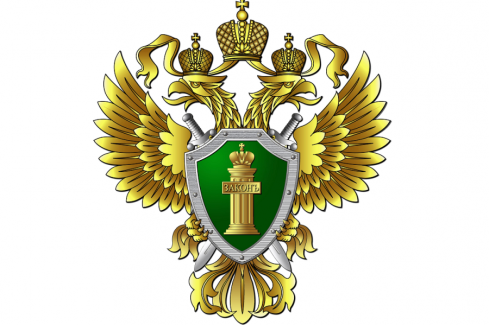 Правила поведения при катании на снежных горкахг. Орел, 2021На территории Орловской области наблюдается рост травматизма детей в связи с несоблюдением правил техники безопасности при катании на снежных горках.Если Вашему ребенку менее 3 лет, то не стоит идти на оживлённую горку, с которой катаются дети старше 7 лет.Если горка вызывает у вас опасения, сначала прокатитесь с неё самостоятельно, испытайте спуск.В случае, когда ребёнок уже катается на разновозрастной «оживлённой» горке, обязательно следите за ним. Лучше всего, если кто-то из взрослых следит за спуском сверху, а кто-то снизу помогает детям быстро освобождать путь.Ни в коем случайте не используйте в качестве горок горки вблизи проезжей части.Правила поведения на оживлённой горе:1. Подниматься на снежную или ледяную горку следует только в месте подъема, оборудованном ступенями, запрещается подниматься на горку там, где навстречу скатываются другие.2. Не съезжать, пока не отошёл в сторону предыдущий спускающийся.3. Не задерживаться внизу, когда съехал, а поскорее отползать или откатываться в сторону.4. Не перебегать ледяную дорожку.5. Во избежание травматизма нельзя кататься, стоя на ногах и на корточках.6. Стараться не съезжать спиной или головой вперёд (на животе), а всегда смотреть вперёд, как при спуске, так и при подъёме.7. Если мимо горки идет прохожий, подождать, пока он пройдет, и только тогда совершать спуск.8. Если уйти от столкновения (на пути дерево, человек т.д.) нельзя, то надо постараться завалиться на бок на снег или откатиться в сторону от ледяной поверхности.9. Избегать катания с горок с неровным ледовым покрытием.10. При получении травмы немедленно оказать первую помощь пострадавшему, сообщить об этом в службу экстренного вызова 01, 101 или 112.11. При первых признаках обморожения, а также при плохом самочувствии, немедленно прекратить катание.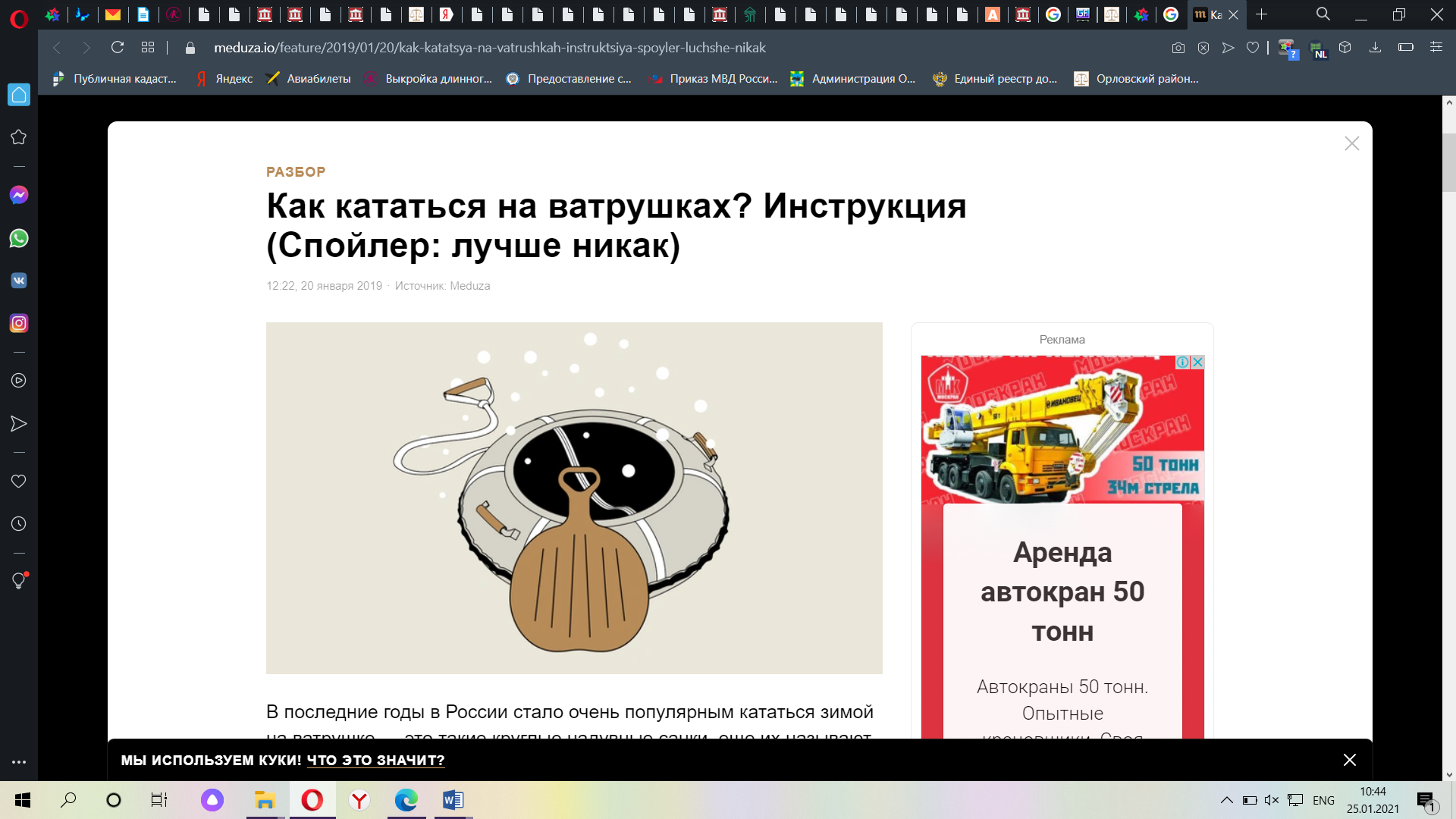 Внимательно относитесь к выбору горки и средств для катания. Горка — место повышенной опасности!Выбор средства для катания.Безопаснее всего для детей выбирать обычные «советские» санки, которые отлично подходят для любых снежных склонов. Можно рулить и тормозить ногами. Завалиться на бок, чтобы избежать опасного столкновения, тоже довольно легко и безопасно.Ледянка пластмассовая предназначена для одиночного катания по ледяным и накатанным снежным склонам. Рассчитаны ледянки для детей от 3-х лет. Ледянки не рассчитаны на трамплины или любые другие препятствия, т.к. любой резкий подскок на горке чреват неприятными последствиями для позвоночника ездока.Снегокат рассчитан на одного-двух малышей возрастом от 5 до 10 лет. Имеют место случаи, когда снегокаты цеплялись передним полозом за препятствие (корень дерева, бугорок снега) и переворачивались. Со снегоката трудно слезть на большой скорости, тормоза расположены спереди, что повышает риск перевернуться через голову при попытке резко затормозить. Если взрослый едет с высокой горы вместе с ребёнком, посадив малыша спереди, рулить, тормозить и эвакуироваться в случае опасности им будет очень трудно.Ватрушки. Лучше всего кататься на ватрушках с пологих снежных склонов без препятствий в виде деревьев, других людей и т.п. Как только скорость движения возрастает, ватрушка становится довольно опасной, а соскочить с ватрушки на скорости невозможно. На ватрушках нельзя кататься с горок с трамплинами - при приземлении ватрушка сильно пружинит, можно получить сильные травмы спины и шейного отдела позвоночника.